   Westcott Primary School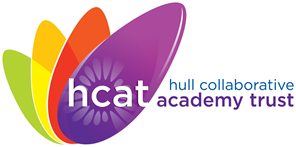 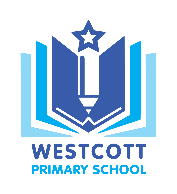 ‘Inspiring independence and a love for learning’  Westcott Street                                                               Email: admin@westcott.hull.sch.uk	Kingston upon Hull                                                         Website: www.westcott.hull.dbprimary.com	HU8 8NB	Telephone: 01482 783576 14th March 2019Dear Parent/CarerWe are inviting parents to join us for an Easter craft afternoon on Tuesday 2nd April. Parents will be invited to join their KS2 (Yrs 3/4/5/6) children in class from 1.15pm to decorate a hard-boiled egg (brought in from home) and take part in other Easter crafts. This is an opportunity for some family fun!The decorated eggs will then be entered into a competition. There will be a first and second prize awarded for each class and these will be announced in assembly on Wednesday 3rd April. Yours SincerelyMiss Murray Early Years Teacher  Headteacher: Miss D TagueAssistant Deputy Head: Miss C Evers 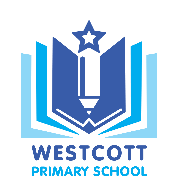    Westcott Primary School‘Inspiring independence and a love for learning’  Westcott Street                                                               Email: admin@westcott.hull.sch.uk	Kingston upon Hull                                                         Website: www.westcott.hull.dbprimary.com	HU8 8NB	Telephone: 01482 783576 14th March 2019Dear Parent/CarerWe are inviting parents to join us for an Easter craft afternoon on Tuesday 2nd April. Parents will be invited to join their KS2 (Yrs 3/4/5/6) children in class from 1.15pm to decorate a hard-boiled egg (brought in from home) and take part in other Easter crafts. This is an opportunity for some family fun!The decorated eggs will then be entered into a competition. There will be a first and second prize awarded for each class and these will be announced in assembly on Wednesday 3rd April. Yours SincerelyMiss Murray Early Years Teacher  Headteacher: Miss D TagueAssistant Deputy Head: Miss C Evers 